À Coordenação Editorial Revista Brasileira de Atividade Física e SaúdeDECLARAÇÃO DE RESPONSABILIDADEOs autores abaixo assinados do manuscrito intitulado “Programa de estimulação e reabilitação cognitiva: Oficina da Lembrança” declaram que participaram ativamente do planejamento, coleta dos dados e escrita do artigo. Além disto, declaram que o estudo não foi previamente publicado e nem está sendo analisado por outra revista.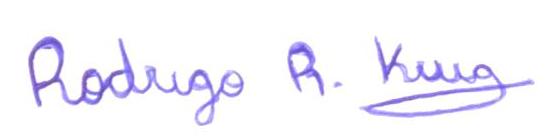 Rodrigo de Rosso Krug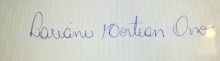 Lariane Mortean Ono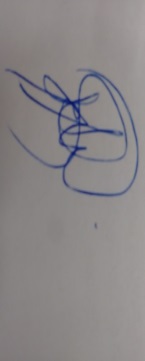 Anna Quialheiro Abreu da Silva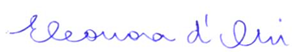 Eleonora d’Orsi Luiz Roberto Ramos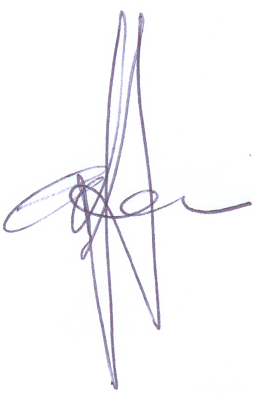 André Junqueira Xavier.        Florianópolis, 17 de setembro de 2015